            Ҡ А Р А Р	   	                                             	ПОСТАНОВЛЕНИЕ      10 декабрь 2020 й.                          № 92                  	10 декабря 2020 г.«Об изменении адреса жилого дома»В соответствии с постановлением правительства РФ от 19.11.2014 г. № 1221 «Об утверждении правил присвоения, изменения и аннулирования адресов», в целях обеспечения учета и оформления земельных участков,  ПОСТАНОВЛЯЮ:1. Изменить адрес жилого дома, общей площадью 31,9 кв.м., с кадастровым номером 02:53:110201:46 имеющего адресные ориентиры Республика Башкортостан, р-н Шаранский, д.Биккулово, ул. Шоссейная, д. 17 на «Республика Башкортостан, Шаранский район, д д.Биккулово, ул. Шоссейная, д. 19. 2. Контроль за исполнением  настоящего постановления возложить на управляющего делами администрации сельского поселения Акбарисовский сельсовет муниципального района Шаранский район Республики Башкортостан.Глава сельского поселенияАкбарисовский сельсовет:       					Р.Г.ЯгудинБашкортостан РеспубликаһыныңШаран районымуниципаль районыныңАкбарыс ауыл Советыауыл биләмәһе ХакимиәтеАкбарыс ауылы,Мәктәп урамы тел.(34769) 2-33-87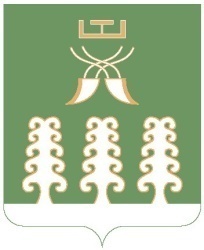 Администрация сельского поселенияАкбарисовский сельсоветмуниципального районаШаранский районРеспублики Башкортостанс. Акбарисово, ул.Школьная,2 тел.(34769) 2-33-87